Academic Report Writing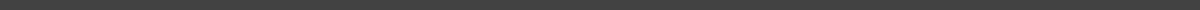 Academic report writing involves a structured format to convey research findings or analyze a specific topic or issue. Here's a comprehensive guide to the format:Title PageTitle of the Report: Concise and descriptive.Author's Name: Your name or the group members' names.Course Name: The course for which the report is being submitted.Instructor's Name: The name of your professor or instructor.Submission Date: The date the report is submitted.Abstract (or Executive Summary)A brief overview of the report’s purpose, methodology, findings, and conclusions. Usually about 200-300 words.Table of ContentsLists the report's main sections and their page numbers for easy navigation.IntroductionIntroduces the topic, provides background information, states the purpose of the report, and outlines the report structure.Methodology (or Methods)Describes the research methods used to gather data. This could include surveys, experiments, or literature reviews.Results (or Findings)Presents the data or information found during research. Use charts, graphs, or tables to illustrate key points.DiscussionInterprets the results, explaining what they mean in the context of the topic. Discusses the implications of the findings and any limitations of the study.ConclusionSummarizes the report, reiterates the main findings, and suggests recommendations or further research areas.References (or Bibliography)Lists all the sources cited in the report. Ensure to follow the specified citation style (APA, MLA, Chicago, etc.).AppendicesIncludes additional materials related to the report, such as raw data, detailed tables, or questionnaires. Each appendix should be labeled and referred to in the main text.Additional Tips:Clarity and Precision: Use clear, concise language and avoid jargon or colloquialisms. Be precise in your descriptions and explanations.Evidence and Support: Back up your claims with evidence from your research. Cite your sources accurately.Formal Tone: Maintain a formal, academic tone throughout the report.Proofreading: Thoroughly proofread your report for spelling, grammar, and punctuation errors before submission.Academic report writing is a critical skill that demonstrates your ability to analyze and communicate complex ideas. Following this structured format will help ensure your report is clear, coherent, and professionally presented.